TALLER DE RECUPERACION SOBRE PROPIEDADES  DE LA RADICACION, POTENCIACION Y RADICACION.Completar la tabla: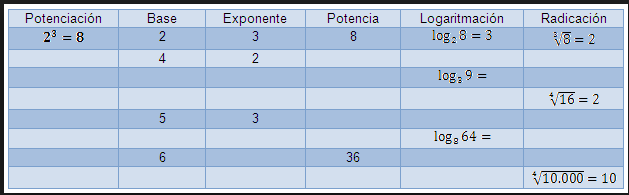 Observe la siguiente tabla: realice la descomposición factorial de cada uno para comprobar la tabla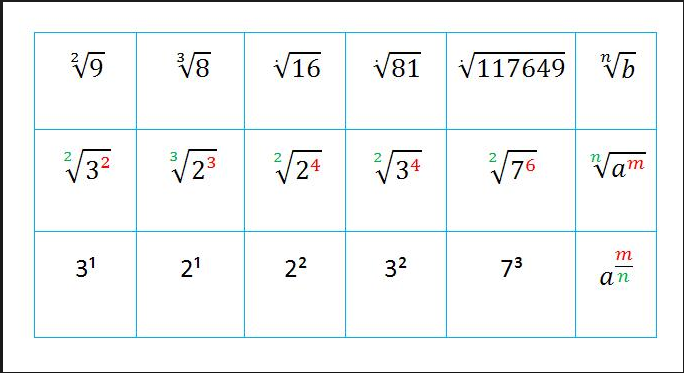 Observar la siguiente tabla: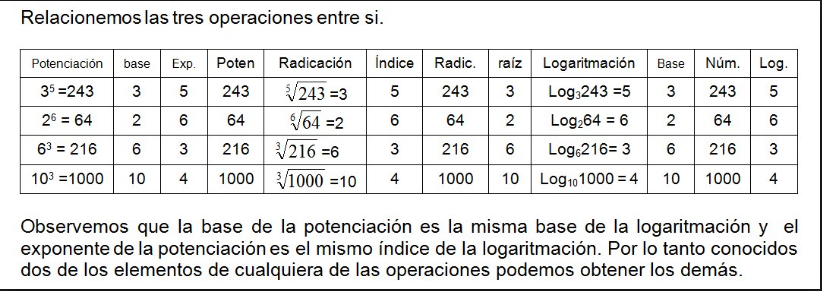 Aplicando las propiedades de la potenciación, encuentre el valor  de x en cada caso.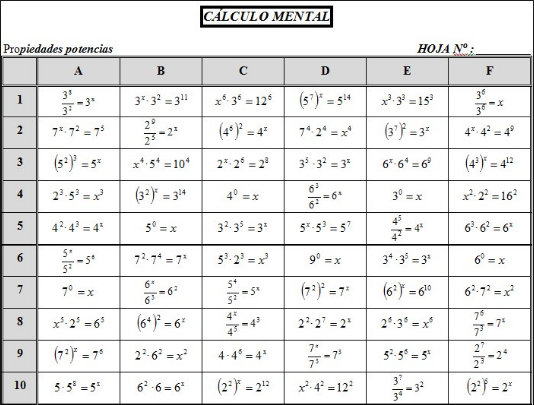 Realice la descomposición factorial de cada radical y encuentre el resultado respectivo: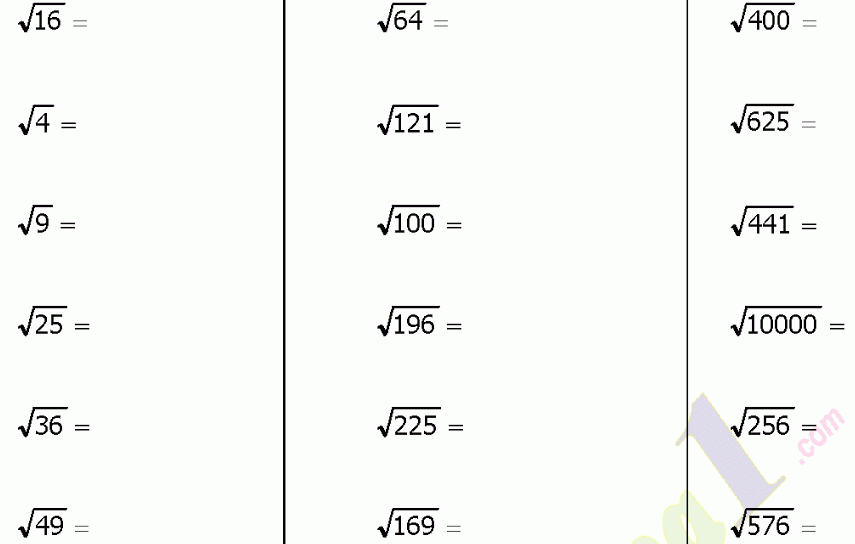 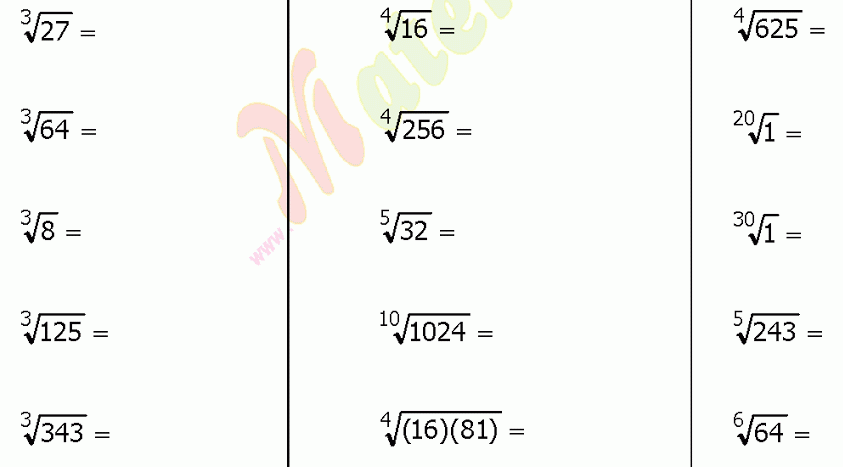 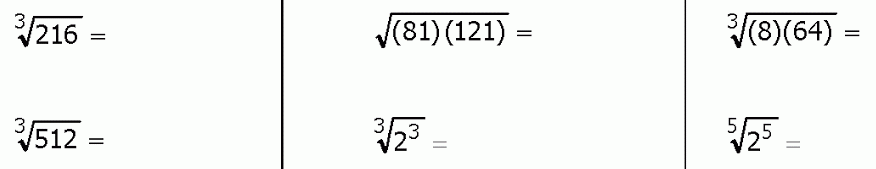 Por ultimo realice la evaluación  que usted perdió,  les recuerdo que para solucionar operaciones se hace el orden jerárquico así:  Paréntesis, radicales, logaritmos, potencias, multiplicaciones o divisiones y por ultimo las sumas y restas.  +     -    =  /      -       +    =(    *    2   -      )   +   =(    -      -  )    +    *      =( 15  *  26  )  /      =    *     3    *       =   +     -      =  -         +       -       -        +  - (    *    )